SHRI ANGALAMMAN COLLEGE OF ENGINEERING AND TECHNOLOGY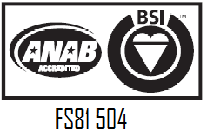 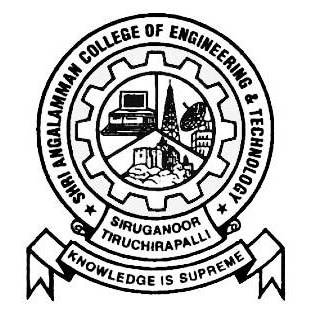 (An ISO 9001:2008 Certified Institution)SIRUGANOOR, TIRUCHIRAPPALLI – 621 105Non Teaching StaffsS.NoNameDesignationQualification                   1.N.TamilarasiLab TechnicianD.E.C.E2.N.JeevaAttender